Муниципальное образовательное дошкольное учреждениедетский сад № 7 компенсирующего вида г. Галича Костромской области«Система авторских обучающих компьютерных игр по формированию слоговой структуры слова у детей дошкольного возраста»(из опыта работы)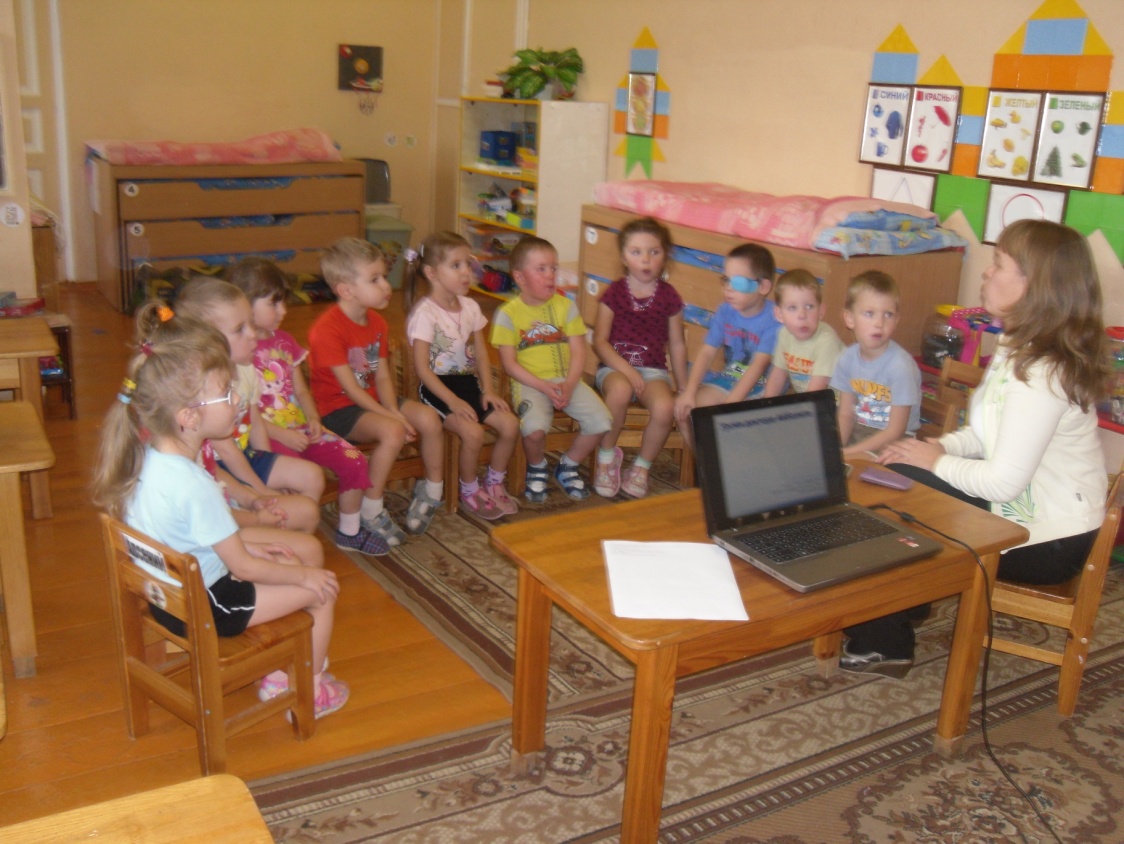 Учитель – логопед: Абрамова Л.В.г. Галич2015 г.С учетом требований СанПин и использованием компьютерной программы Microsoft PowerPoint мы разработали систему заданий, игр и упражнений, направленных на формирование слоговой структуры слова у детей дошкольного возраста. Частично обучающие компьютерные игры представлены ниже:Игра «Сосчитай слоги».Цель: учить детей определять количество слогов в слове.Задание: сколько слогов в слове?Рисунок 1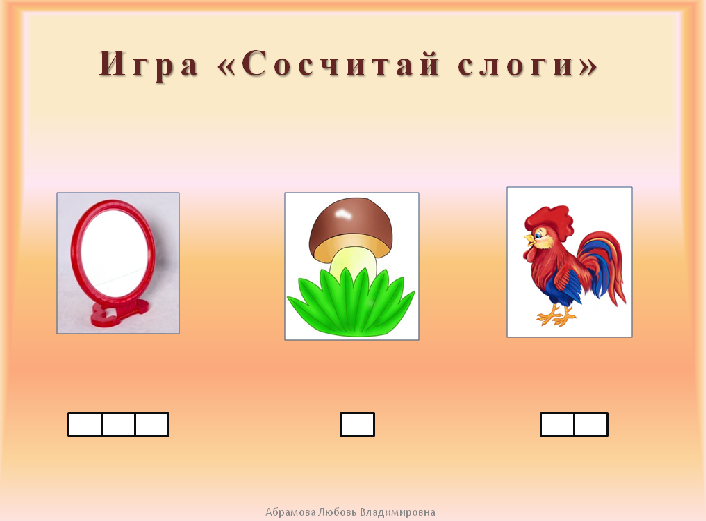 2.Игра «Теремок».Цель: учить детей определять количество слогов в слове.Задание: рассели животных по этажам. На первом этаже живут животные,  в названиях, которых 1 слог, на втором этаже – животные, в названиях которых 2 слога, на третьем этаже – животное, в названии которого 3 слога.Рисунок 2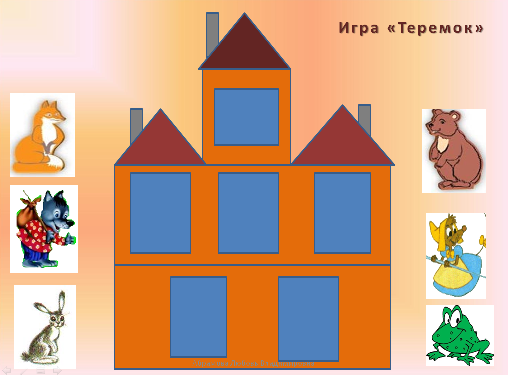 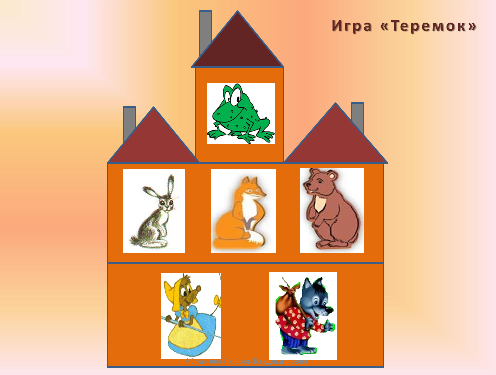 3.Игра «Пирамида».Цель: учить детей определять количество слогов в слове.Задание: игра аналогична игре «Теремок»Рисунок 3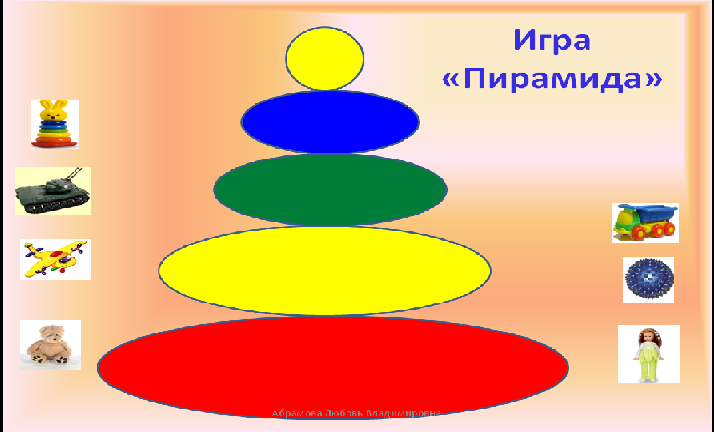 4.Игра «Магазин».Цель: учить детей определять количество слогов в слове.Задание: в левом верхнем углу изображены монеты с цифрами 1, 2, 3. Необходимо выбрать и купить товар соответственно с 1, 2, 3 слогами.Рисунок 4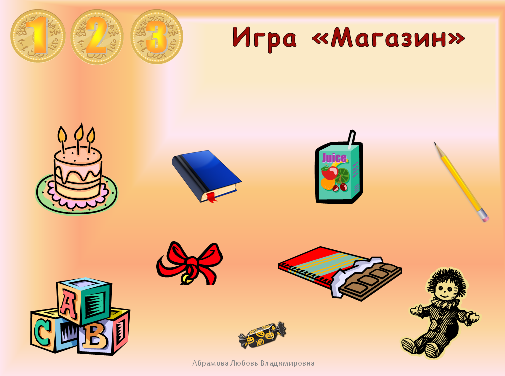 5.Игра «Найди пару».Цель: учить детей соотносить слова по одинаковому количеству слогов.Задание: соедини предметы, в названиях которых одинаковое количество слогов.Рисунок 5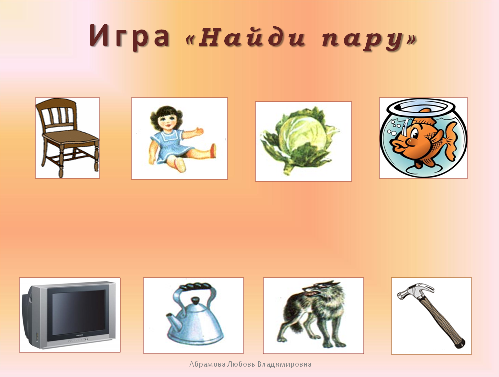 6. Игра «Подбери схему».Задание: соедини картинки, названия которых соответствуют этим схемам. Сосчитай слоги.Рисунок 6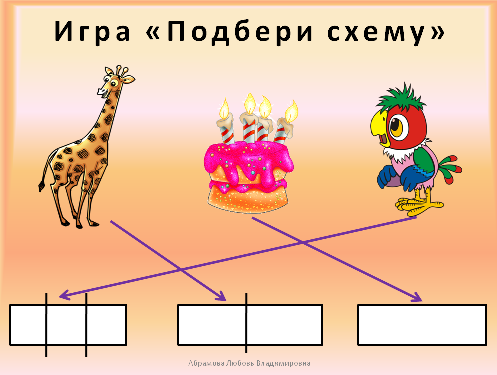 7. Игра «Составь слово».Цель: учить детей составлять из отдельных слогов  слова.Задание: Помоги Буратино найти золотой ключик. Для этого составь слово из данных слогов.Рисунок 7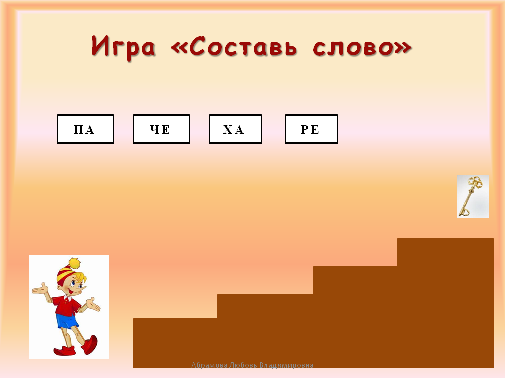 Рисунок 8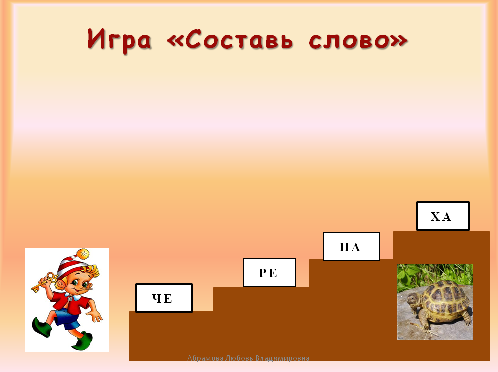 8.Игра «Шарада».Цель: учить детей составлять из отдельных слогов  слова.Задание: Отгадав заколдованные слоги, вы узнаете какое слово я задумала.Слова этого началоМне ворона прокричала (кар).Слог второй ты легко отгадаешь, Если жадностью не страдаешь (на).А третий слогВысок-высок,Врага не пустит на порог (вал).Три слога сложи – и готово.Какое получится слово? (карнавал)Рисунок 9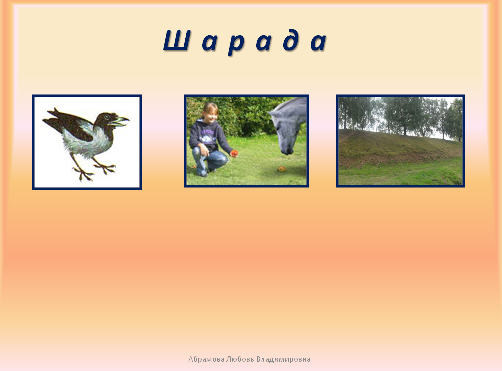 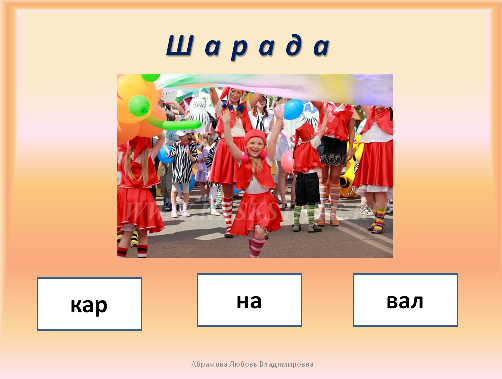 